                                            Church DirectoryStaff 	Pastor		Rev. Bruce Brown		Office Administrator	Dot Snyder	Preschool Director		Isabelle Dontsop 		Church Treasurer 		Earl Dove	Music Coordinator		Brian Dove 	Flower Coordinator	Isabelle Dontsop	Prayer Chain Coordinator	Brenda Anderson  			Ruling Elders	Fred Entrekin		3/21	Elder 	T. R. Hunter 	 	3/21	Session Clerk	Joe Strube				Elder EmeritusDeacons	Earl Dove 	 	10/20	Finance 	Nelson Jenkins	   	3/21	Mercy	Johnny Wallace	   	3/21	Property	Raymond Wilson   	3/21	Ushers, Property  			Missionaries 	Joe and Ann Lyle - MTW				TaiwanLarry and Sandra Rockwell–MTW	 	PeruBill and Susan Carr – MTW				Sioux Indians, MNMichael and Lindie Wadhams-MTW 	Lummi Indians, WA                                                      Need to Reach Us?Rev. Bruce Brown ………………….………. christshousehold@yahoo.com  			704-698-8009 cell			704-875-1182 ext. 6 church 	       Preschool….………………………..…………..	Isabelle Dontsop - 704-947-0228			Dontsop cell 980-248-9306 E-mail……………………….…............	director@prosperitypreschool.comChurch Office…………………..…………..…	704-875-1182 Ext. 4		E-mail……………..…………..………….	email@prosperitychurch.orgWebsite…………………………………………. WWW.prosperitypca.com Church Office Hours………..………..…...	Tues.-Fri. 8:00 AM-12:30 PM	Prayer Chain Coordinator………………..Brenda Anderson                                                                   704-875-2351 - brendaea42@gmail.com      Welcome to Prosperity Church Service!We warmly welcome you to the Prosperity Church Worship Service. We are honored to share this morning service with you as we worship God's risen Son. May you know the love of God and feel His presence, for you are special to the Lord, and to us. We pray that God will touch your life during the service, and that you will know His peace.                                            Sunday Morning Worship ServiceProsperity’s online Worship Service is available, and is posted on our Facebook Page - Prosperity Presbyterian Church  at 10 AM.  If you would like to view the service through our website or reference the service later check out https://www.prosperitypca.com/worship-services  or you can listen to the sermon audio at Preserving Life — Prosperity PCAThe next Wednesday Night Bible Study  is scheduled for September 9 at 7:00 PM. A new Wednesday night Bible Study will begin September 9th at 7:00 PM.  It will be a book study on the Apostle's Creed, the Lord’s Prayer and the 10 Commandments.  The book is entitled "Growing in Christ" by J. I. Packer. Please contact the church office or Pastor Bruce to reserve your copy. A $5.00 donation for the book is appreciated.  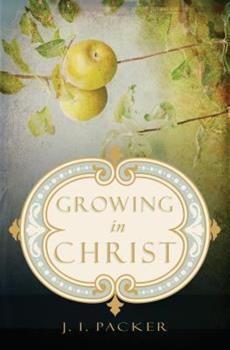        Below is a link to our Bible study.    Call in Wednesday, Sept. 9 around 6:55.            The  number is (408) 638-0968.  Once you place your call you will be asked to enter the meeting                        ID#.  The ID# is 220 654 4063. After entering the ID# You will be asked to enter a participant ID, just skip this step by pressing the # button.  You can also join this meeting using your computer to join Zoom Meeting – via an Electronic Device (computer) The link is https://us02web.zoom.us/j/2206544063 The Meeting ID is 220 654 4063ANNOUNCEMENTSDeacon’s FundThe first Sunday of each month has been designated as Deacon’s Fund Sunday. Please make this contribution above your regular offering. Put your check in a separate envelope and mark it for the Deacon’s Fund, and place it in the silver offering plate at the back door. 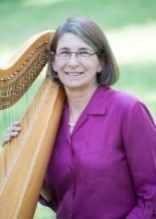 Helen Rifas will be at Prosperity Church September 20 to play for the service. Please plan to attend and enjoy the beautiful harp music.            Prosperity Church Collection BinProsperity Church will soon have its own Collection Bin in the narthex. We will use the bin to continue collecting nonperishable items for Hope Street Food pantry. Please bring items for those who struggle and need help.  We look forward to using this bin for other types of collections in the future. Trail  Life,  Troop  412  meets  Tuesday at  7:00 PM  outside  the  GYM. Open to boys ages 5-17. For information see Pastor Bruce.      The Adult / Youth Sunday School classes plan to continue safely in the months to come.    Pray for our Missionaries 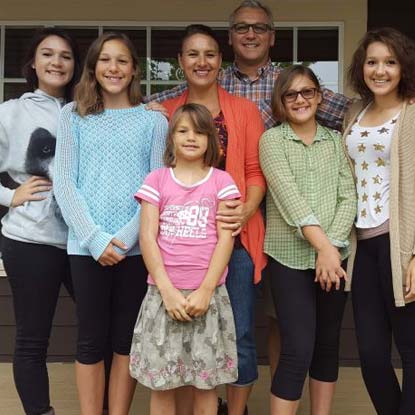    Michael and Lindie Wadhams                                                                                                                                                                                                                                                                                                                                                         Lummi Indians, WAMichael and Lindie Wadhams, along with their daughters Sabrina, Eden, Emma, Kimberly, and Michaela, serve with MTW to continue the work that MTW short-term teams began on the Lummi Indian Reservation in 1996.They labor among the tribes through developing relations, evangelism, and mentoring/discipleship. The long-term goal is to establish Native Churches in the region. Pray for the Wadhams as COVID-19 has limited the people from services and classrooms.                     Church Calendar Worship Service Sept. 6                 	      Sunday at 10:00 AM  Trail Life Tuesday, Sept. 8, 7 PM 	      Meeting outside GYM  Wed. Night Bible Study                	      Wednesday Sept. 9 at 7 PM Zoom Missions Month                                       October                                                                                                          Church Families for PrayerSunday, Sept. 6	Nancy LindleyMonday, Sept. 7	Gerald and Argie LocklearTuesday, Sept. 8	Nancy McAuleyWednesday, Sept. 9	Eric, Mary Beth and Silas MillerThursday, Sept. 10	Tom and Vickie Monroe Friday, Sept. 11	Leah Brant Family Saturday, Sept. 12	Nancy Nicas                                            Welcome Visitors You are welcome to our service today and we would like to get to know you. All  visitors please fill out this form, tear it from the bulletin and place in the offering plate or give to an usher.Visitor’s Name  _____________________________________________ __________________________________________________________Address    __________________________________________________Phone   ____________________________________________________Email  _____________________________________________________Please let us know if you have a prayer request or would like a visit             from the pastor. Other needs:                             October is Missions Month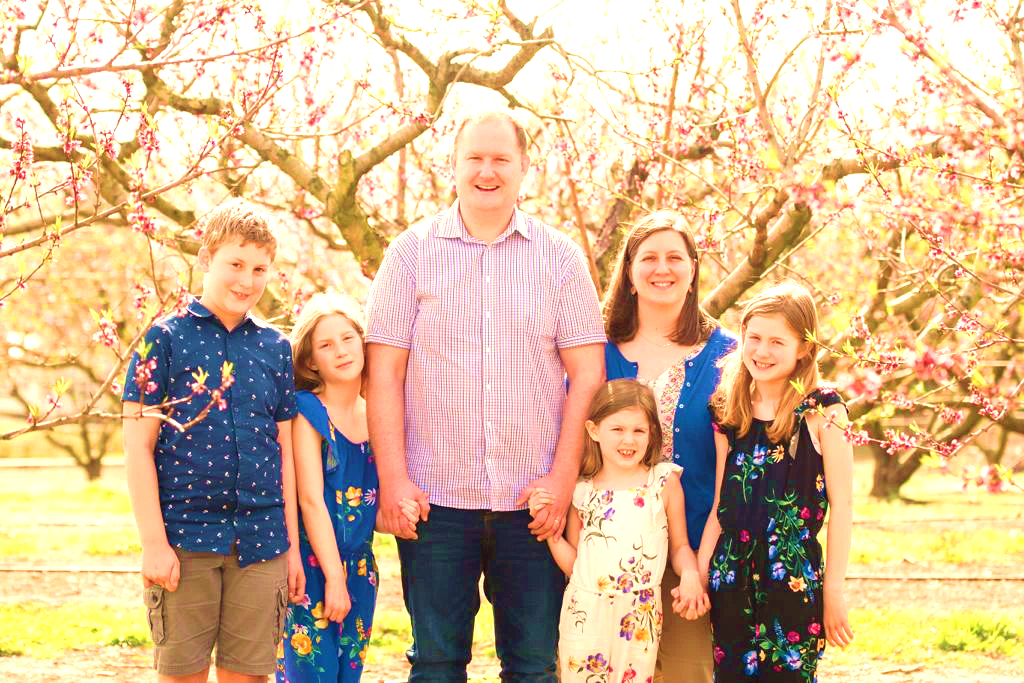       at Prosperity Church.Sunday, October 11 at 10:00 AM Shaun and Becky Hurrie with their children will visit Prosperity Church and Shaun will bring the message.The Hurries will join the MTW South Africa team in Cape Town. Shaun’s role is to teach in the Christian Leadership Program for the Bible Institute of South Africa and serve directly in an area township church plant. Becky will use her gifts with women and children in the life of the local church plant. Please Pray for October and our missionaries.   